走跳木柵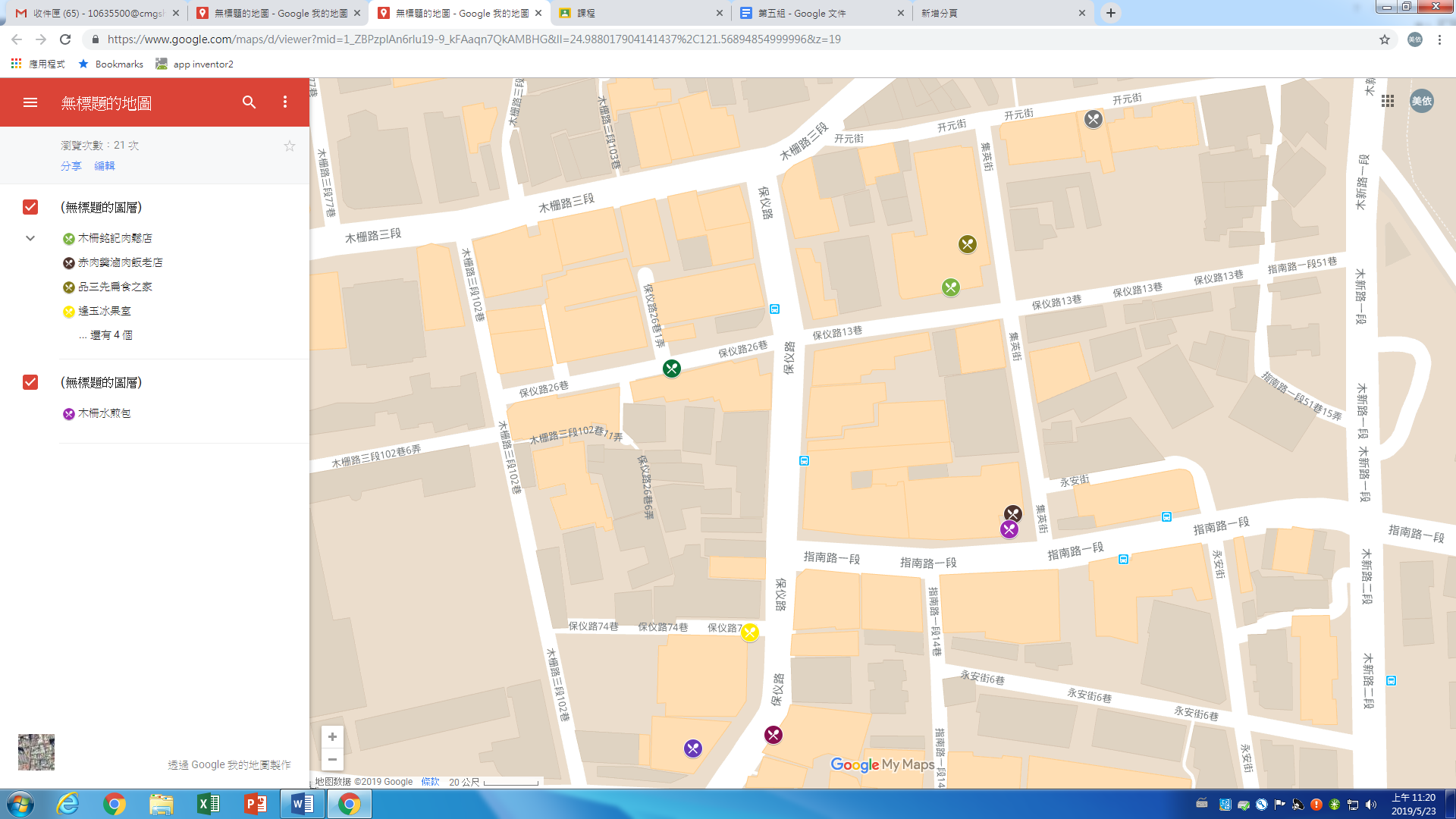 